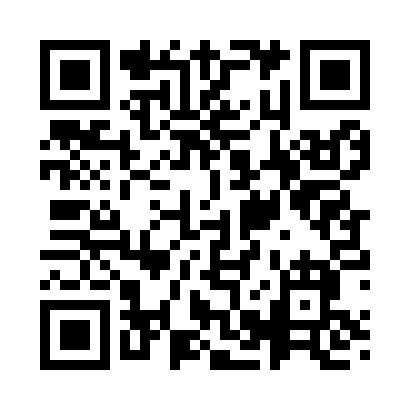 Prayer times for Ridgeville, Alabama, USAMon 1 Jul 2024 - Wed 31 Jul 2024High Latitude Method: Angle Based RulePrayer Calculation Method: Islamic Society of North AmericaAsar Calculation Method: ShafiPrayer times provided by https://www.salahtimes.comDateDayFajrSunriseDhuhrAsrMaghribIsha1Mon4:255:4512:514:327:579:182Tue4:255:4612:524:327:579:183Wed4:265:4612:524:327:579:174Thu4:265:4712:524:327:579:175Fri4:275:4712:524:327:579:176Sat4:285:4812:524:337:579:177Sun4:285:4812:524:337:579:168Mon4:295:4912:534:337:569:169Tue4:305:4912:534:337:569:1610Wed4:305:5012:534:337:569:1511Thu4:315:5012:534:337:569:1512Fri4:325:5112:534:347:559:1413Sat4:325:5112:534:347:559:1414Sun4:335:5212:534:347:549:1315Mon4:345:5312:534:347:549:1316Tue4:355:5312:544:347:549:1217Wed4:355:5412:544:347:539:1118Thu4:365:5412:544:347:539:1119Fri4:375:5512:544:347:529:1020Sat4:385:5612:544:347:529:0921Sun4:395:5612:544:347:519:0922Mon4:405:5712:544:347:519:0823Tue4:405:5712:544:347:509:0724Wed4:415:5812:544:347:499:0625Thu4:425:5912:544:347:499:0526Fri4:435:5912:544:347:489:0427Sat4:446:0012:544:347:479:0328Sun4:456:0112:544:347:479:0329Mon4:466:0112:544:347:469:0230Tue4:466:0212:544:347:459:0131Wed4:476:0312:544:347:449:00